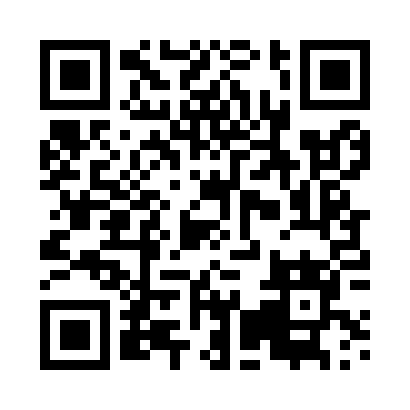 Ramadan times for Elk, PolandMon 11 Mar 2024 - Wed 10 Apr 2024High Latitude Method: Angle Based RulePrayer Calculation Method: Muslim World LeagueAsar Calculation Method: HanafiPrayer times provided by https://www.salahtimes.comDateDayFajrSuhurSunriseDhuhrAsrIftarMaghribIsha11Mon3:563:565:5411:403:295:285:287:1912Tue3:543:545:5211:403:315:305:307:2113Wed3:513:515:4911:403:325:325:327:2314Thu3:483:485:4711:403:345:335:337:2515Fri3:453:455:4411:393:365:355:357:2716Sat3:433:435:4211:393:375:375:377:2917Sun3:403:405:4011:393:395:395:397:3118Mon3:373:375:3711:383:405:415:417:3419Tue3:343:345:3511:383:425:435:437:3620Wed3:323:325:3211:383:435:455:457:3821Thu3:293:295:3011:383:455:475:477:4022Fri3:263:265:2711:373:465:485:487:4223Sat3:233:235:2511:373:485:505:507:4524Sun3:203:205:2211:373:495:525:527:4725Mon3:173:175:2011:363:505:545:547:4926Tue3:143:145:1711:363:525:565:567:5227Wed3:113:115:1511:363:535:585:587:5428Thu3:083:085:1211:353:556:006:007:5629Fri3:053:055:1011:353:566:016:017:5930Sat3:023:025:0811:353:586:036:038:0131Sun3:593:596:0512:354:597:057:059:031Mon3:563:566:0312:345:007:077:079:062Tue3:533:536:0012:345:027:097:099:083Wed3:493:495:5812:345:037:117:119:114Thu3:463:465:5512:335:047:127:129:145Fri3:433:435:5312:335:067:147:149:166Sat3:403:405:5112:335:077:167:169:197Sun3:363:365:4812:335:087:187:189:218Mon3:333:335:4612:325:107:207:209:249Tue3:303:305:4312:325:117:227:229:2710Wed3:263:265:4112:325:127:247:249:29